Мониторинг объекта (ОН –Малахова О.А.) с. Тихоречное, 04.07. 2023Проведение капитального ремонта сетей водоотведения с. Тихоречное(источники финансирования – к/б и м/б)Подрядчик ООО «Круг». Сроки выполнения работ: 01.05-31.10.2023.Выполнение работ по капитальному ремонту сетей водоотведения с.Тихоречное Рабочих 6 человек, техники 2 ед.. Проводятся земляные работы для трубопровода. Колодцы. Планируют систему хозяйственно-бытовой канализации. На территории чисто. Строительный мусор отсутствует. Как только прокладывают трубы, засыпают сразу участок. На территории, на которой уже выполнены работы, проводят сразу планировку.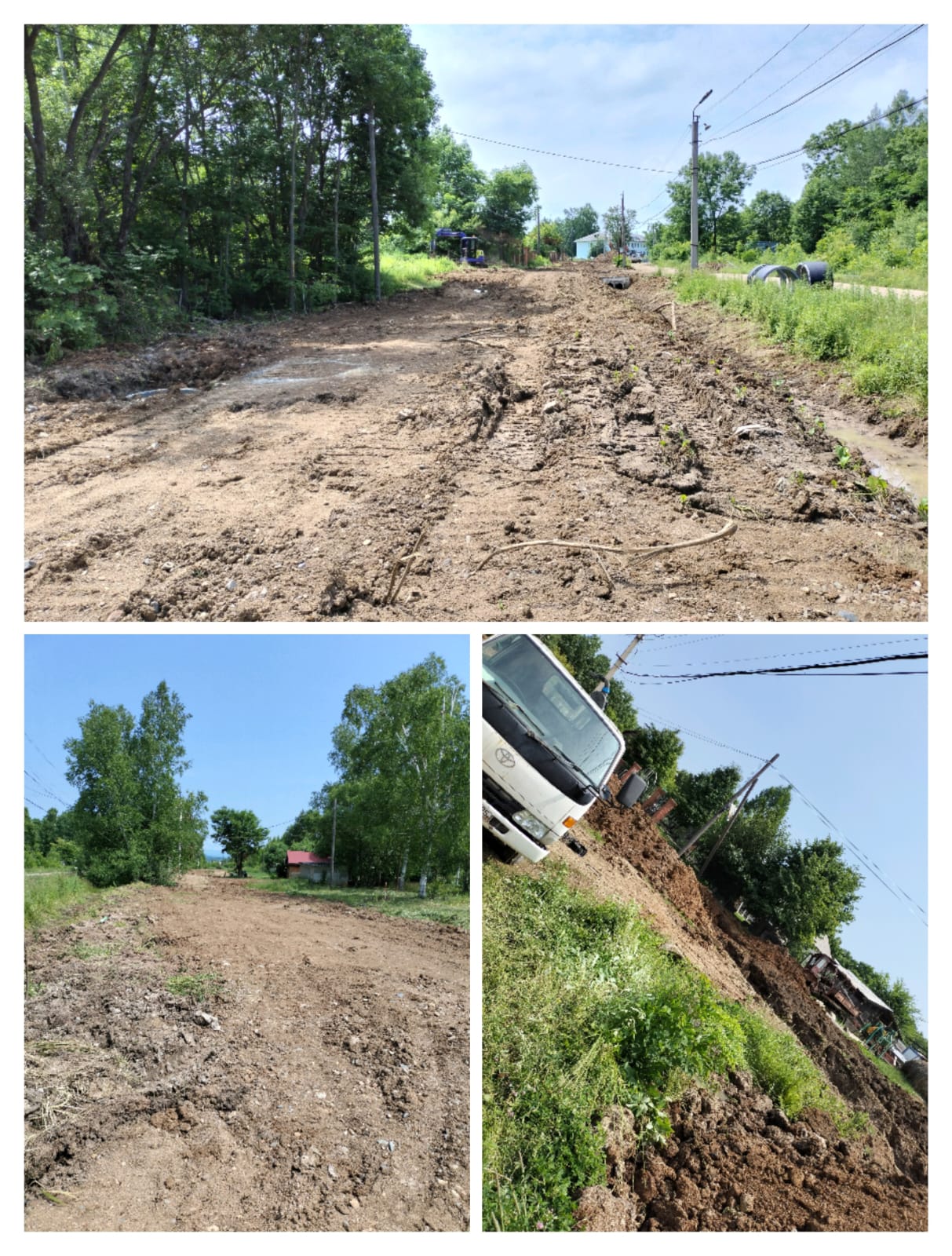 